Летние развлечения для детейМБДОУ №20 воспитатель: Бородина Наталья Викторовна      Лета с нетерпением ждут все и взрослые и дети. Независимо от того, куда вы  отправляетесь отдыхать со своим ребенком – на море, речку или на дачу, важно, чтобы он провел то время с пользой.     Чем занять ребенка на природе, чтобы приятных воспоминаний о лете хватило на целый год? Как сделать, чтобы ребенку было весело и интересно? Чтобы летние месяцы принесли сплошную пользу?     Предлагаем вам несколько развлекающих летних «сценариев». А дальше решайте сами – воспользоваться ими или придумать свою «творческую концепцию».  В любом случае выбор за вами!Песочные замкиОказавшись на природе, дети начинают в буквальном смысле слова познавать мир на ощупь – трогая воду, землю, растения, пересыпая песок, камешки, вылепливая из глины какие – то фигурки.                                                                                                                                                   Строительство замков, колодцев, дорог и прочих сооружений из природных материалов развивает мелкую моторику рук, чувствительность пальцев и ладони, не говоря уже о развитии воображения ребенка. Кроме того, то занятие прекрасно разгружает нервную систему и доставляет детям настоящее удовольствие.                                                                                                                                                                                                             Если вы планируете вывезти своего малыша за город, обязательно позаботьтесь о том, чтобы у ребенка была возможность возиться с песком  (глиной, палочками и камнями). И не важно, где он это будет делать – на морском берегу или в дачной песочнице.  Единственное «но»: не оставляйте чадо без присмотра. Маленькие дети запросто могут попробовать строительные материалы на зуб.      К играм малышей часто присоединяются и дети старшего возраста. Они то - же с удовольствием играют в песочнице, возводя более серьезные сооружения: сторожевые башни, дворцы и даже целые города.        А если к детской игре подключаются еще и кто – то из родителей, это вообще прекрасно: ничто так не сближает семью, как общие увлечения!Юные натуралисты Познание законов природы – важный шаг к познанию самого себя. Исследуя мир, ребенок не только изучает интересующие его явления, но и развивает интеллектуальные функции, внимание, память, логическое мышление, навыки планирования самоконтроля и т. д. А еще учиться терпению и упорству.     Так что не стоит упрекать сына или дочь, если они долгое время наблюдают за ящерицами или бабочками, или в задумчивости смотрят на облака.    Впрочем, большинство детей испытывают потребность не только в созерцании. Многие дети хотят делать, что – то своими руками. Ни в коем случае не препятствуйте ребенку в том! Даже если вам не очень нравится творение ребенка, не критикуйте его!     Кто знает, может быть, увлечение перерастет потом в серьезное хобби, а хобби, в работу.     Попробуйте создать что – ни будь вместе с ним. Например, композицию из цветов, трав, листьев, семян, шишек, камней.На суше и на мореВозможность оказаться в   большой» воде позволяет ребенку увидеть нечто большее, чем заняться плаваньем в бассейне. Ребенок учиться владеть своим телом, расслабляется, закаляется. Да и просто получает удовольствие, нежась в теплых морских волнах или на родном дачном пруду.      Другое дело, что нельзя допускать переохлаждения ребенка. Лучше ему разрешить как можно чаще заходить в воду, но не проводить там слишком много времени. До синевы на губах доводить нельзя! Это уже не на пользу.      В воде можно просто плавать, а можно во что – ни будь играть. Например, в нечто вроде водного поло. Особенно важны командные игры, так как дети – большие непоседы. Совместные игры учат их дисциплине, подчинению общим правилам, умению согласовывать свои действия с другими участниками игры. А эти качества, очень пригодятся ребенку в дальнейшем.      Кстати, точно такой же эффект будет достигнут и в «сухопутных» играх: футболе, волейболе, баскетболе, а так же в парных соревнованиях: бадминтоне, теннисе и других.    Лета не бывает без развлечений. Чем бы ни занимался ваш ребенок в летнее время – возился в песочнице, ловил рыбу, собирал грибы, он все равно приобретает массу полезных навыков и совершенствует, что ему уже известно. Ведь ребенок познает мир через игру, через творчество.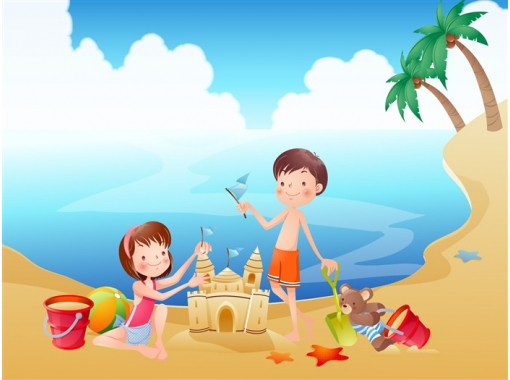 